GLOBAL AUTISM STUDYI am very excited and honored to have been chosen as 1 of 100 practitioners worldwide to help conduct this study.  This is a double blind study that will begin October 9, 2014 and continue for 2 years.  The study is to determine the effectiveness of NAET in Autism Spectrum Disorder.  A previous published research study showed dramatic improvement.  It had 23/30 children who received treatment being able to return to regular schools vs. 0/30 in the untreated control group. The study will include children between the ages of 2-10 years of age and must have a diagnosis of Autism from a neurologist, psychiatrist, psychologist or pediatrician. Part of the initial screening will include blood tests for IgE allergies, a five minute interactive video and an initial evaluation.Treatments are simple and gentle, using acupressure and taking only 30 minutes twice weekly for 36 treatments.  Each treatment can eliminate one food sensitivity, with children avoiding the treated food for 25 hours post treatment.  A food avoidance list will be provided to parents after each treatment. All children are permitted to continue their usual therapies they are on prior to entering the study.  All treatments are free and those in the placebo group will be offered the 36 treatments for free after the completion and evaluation of the study group.  To get a better understanding, view a video regarding the last study by pasting this link in your browser:  www.youtube.com/watch?v=duWk5AaBv28 or by googling NAET Autism Study.  If you know an autistic child who could benefit from this program please pass this information on. Should you require more information or to enroll your child please call (403)933-3374 or email me, Dr. Ingrid Joulin Kehler at dr.ingrid@saluswellness.ca.  Space is limited to 15 participants.Yours in Health,Dr. Ingrid Joulin Kehler DTCM, R.Ac, Cl.H NAET practitioner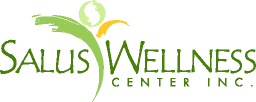 